Operator(s):___________________________________________________________________________Experiment (check one): ______ATLAS  ______CMS         Data set:________________________________Materials needed: internet-connected computer, protractorMeasurements: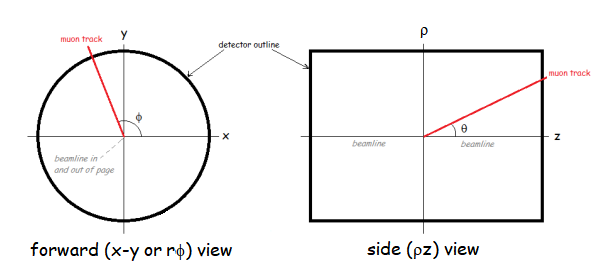 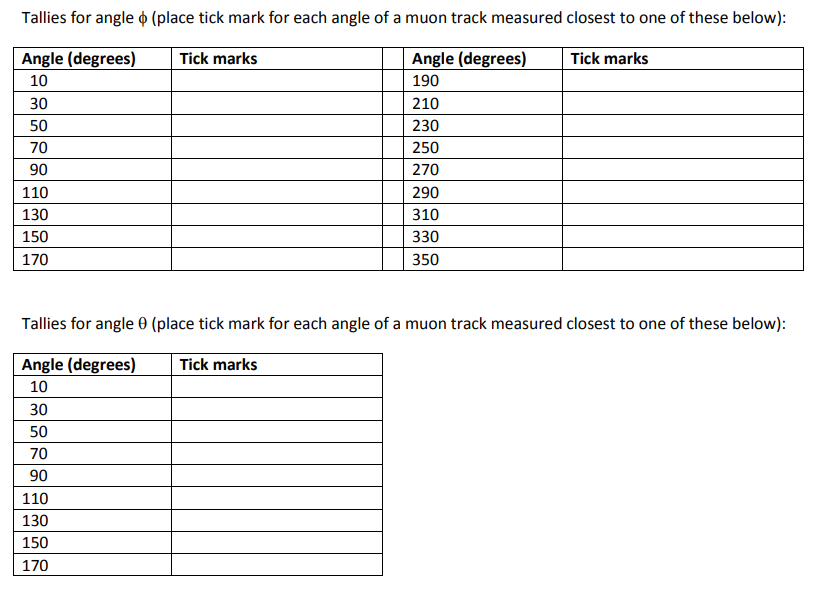 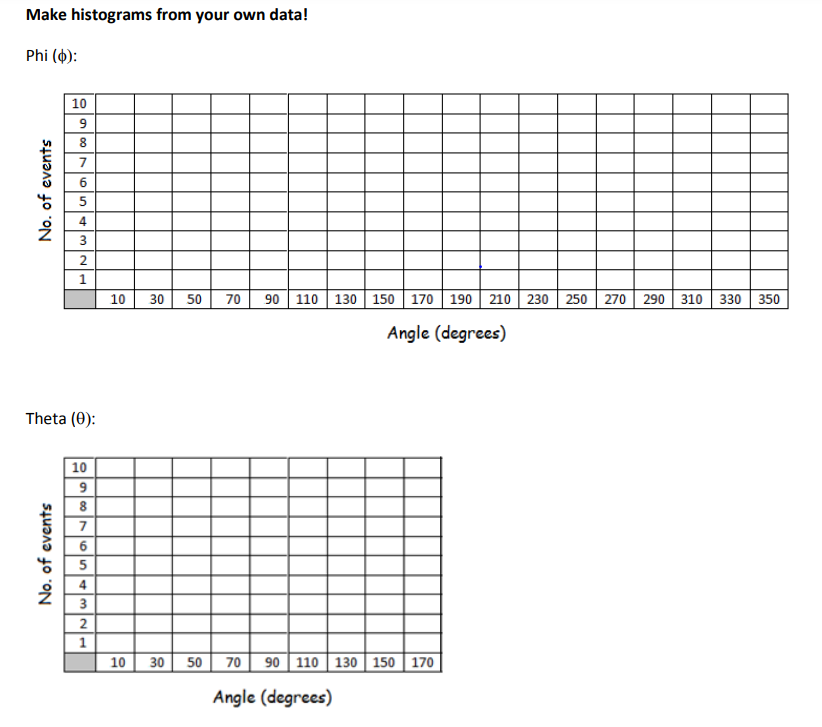 Turn in your results to your teacher, who will load it onto the Worldwide Google Sheet.To learn more, go to http://tiny.cc/w2d2. 